و امّا ماسئلت فی تربية الأطفال فعليک ان ترضعيهم من…حضرت عبدالبهاءOriginal English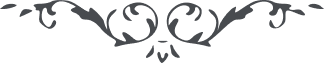 ١٢٢ و امّا ماسئلت فی تربية الأطفال فعليک ان ترضعيهم من ثدی محبة اللّه و تشويقهم الی الرّوحانيّات و التّوجّه الی اللّه و حسن الآداب و احسن الأخلاق و اکتساب الفضائل و الخصائل المحمودة فی عالم الأنسان و درس العلوم بغاية الأتقان حتّی يکونوا روحانيّين ملکوتيّين منجذبين بنفحات القدس من صغر سنّهم و يتربّوا تربية دينيّة روحانيّة ملکوتيّة و انّی ادعو اللّه ان يوفّقهم علی ذلک   * 